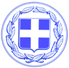                               Κως, 28 Ιουλίου 2015Δ Ε Λ Τ Ι Ο     Τ Υ Π Ο Υ ΘΕΜΑ : ‘’Κάθε μέρα και καλύτερα. Όχημα-πλυντήριο του Δήμου Κω, τίθεται από αύριο 29 Ιουλίου σε λειτουργία για τον καθαρισμό δρόμων, πλατειών και κάδων’’Από αύριο 29 Ιουλίου ο Δήμος Κω θέτει επί καθημερινής βάσεως σε λειτουργία, ένα όχημα-πλυντήριο δρόμων και κάδων το οποίο ήταν παροπλισμένο και εγκαταλελειμμένο εδώ και χρόνια. Το όχημα αυτό θα πλένει δρόμους, πλατείες, πεζόδρομους αλλά και κάδους απορριμμάτων, αφού πλέον διαθέτει την κατάλληλη υποδομή εσωτερικής πλύσης, με ανύψωση των κάδων, με ζεστό νερό υπό πίεση και απολυμαντικά. Το όχημα-πλυντήριο με δύο άτομα πλήρωμα θα εκτελεί καθημερινά δρομολόγια σε νυχτερινές κυρίως βάρδιες για να μην δημιουργούνται προβλήματα ολισθηρότητας στις πρωινές ώρες όπου η κίνηση είναι αυξημένη. Το αμέσως επόμενο διάστημα θα διαμορφώνεται εβδομαδιαίο πρόγραμμα με την διαδρομή (και τις περιοχές) που θα ακολουθεί το όχημα, καθώς και η έγκαιρη τοποθέτηση ενημερωτικών σημειωμάτων στα σταθμευμένα οχήματα, ώστε οι πολίτες να είναι ενήμεροι και να απομακρύνουν τα σταθμευμένα οχήματά τους, τόσο για την διευκόλυνση της πλύσης του οδοστρώματος μέχρι και το κρασπεδόρειθρο των πεζοδρομίων  όσο και για θέματα ασφαλείας. Ευελπιστούμε ότι θα υπάρξει η συνεργασία των πολιτών του νησιού.Το όχημα-πλυντήριο θα ξεκινήσει από τα κεντρικά σημεία και πλατείες της πόλης μας, θα επεκταθεί στις κεντρικές οδούς και σταδιακά θα διευρύνει το δρομολόγιό του  περιμετρικά της πόλης. Αντίστοιχα δρομολόγια θα προγραμματιστούν σε κεντρικά σημεία και των άλλων δύο δημοτικών ενοτήτων.  Τους τελευταίους μήνες, με εντατικούς ρυθμούς, αποκαθιστούμε το στόλο των παροπλισμένων (λόγω βλαβών) οχημάτων της καθαριότητας του Δήμου μας, θέτοντάς τα σε λειτουργία για την βέλτιστη, αποδοτικότερη και πιο ποιοτική παροχή υπηρεσιών καθαριότητας προς τους πολίτες και το νησί μας.Ο στόχος μας είναι η βελτίωση της εικόνας του νησιού μας και της καθημερινότητας των πολιτών.Το μήνυμα μας είναι ένα: Κάθε μέρα και καλύτερα!